2021年度新歓期OICステージ企画における新型コロナウイルス感染防止対策について団体名:○○○パフォーマンス開始までの対策(それぞれの自宅から)　　　　　　　　　　　　　　　　　　　　　　　　　パフォーマンス中の対策　　　　　　　　　　　　　　　　　　　　　　　　　　　　　パフォーマンス終了後の対策　　　　　　　　　　　　　　　　　　　　　　　　　　　ステージ上配置図　　　　　　　　　　　　　　　　　　　　　　　　　　　　　　　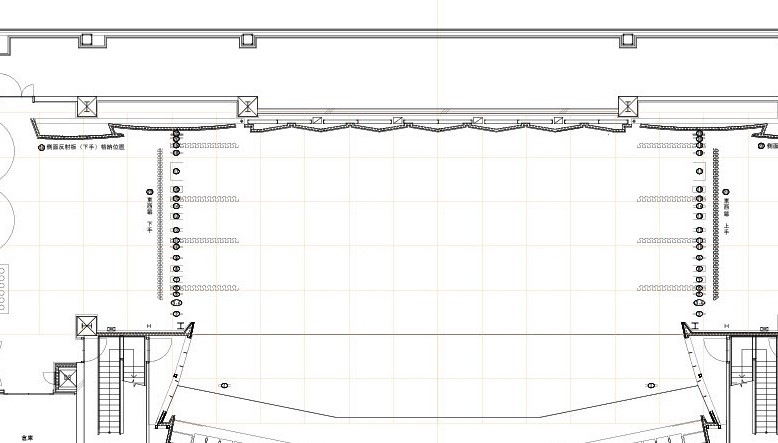 新型コロナウイルス感染症防止対策の書き方についてステージ企画当日の朝から企画が終了して自宅に帰るまでに起こりうる感染リスクとそれに対する対策を時系列に並べて書いてください。また、ステージ上の配置図も載せてください。舞台図は1マス当たり1818mm(1間)です。次のページに記入例がございます。参考にお使いください。提出の際は、このページ以降を削除してください。ファイル名は『【団体名】新型コロナウイルス感染症防止対策について』としてください。＜完成までの流れ＞ステージ企画受付時に『新型コロナウイルス感染防止対策について』を提出出演決定後に学生オフィスの対面活動再開時の担当職員の方に『新型コロナウイルス感染防止対策について』を提出担当職員の方とやりとりしていただき、3月30日(火)までに完成させる2021年度新歓期OICステージ企画における新型コロナウイルス感染症対策について（記入例）団体名:○○○パフォーマンス開始までの対策　　　　　　　　　　　　　　　　　　　　　　　　　　ステージ企画に出演する者は企画当日の午前9時までに企画責任者へ体温・体調を報告する。企画責任者は出演者全員の体温・体調をまとめ、午前11時までに特別事業部宛てにメールで提出する。出演者は全員、マスクを着用する。など…パフォーマンス中の対策　　　　　　　　　　　　　　　　　　　　　　　　　　　　　パフォーマンス時はフェイスシールドを着用する。一度にステージに上がる人数は5人とする。パフォーマンス中は最低1.5mのソーシャルディスタンスを確保する。出演者は全員、前方を向いて歌唱する。など…（パフォーマンス中に起こりうるリスクとそれに対する対策をお書きください）パフォーマンス終了後の対策　　　　　　　　　　　　　　　　　　　　　　　　　　　パフォーマンス終了後は、不必要にキャンパスにとどまらず、速やかに帰宅する。マスクを着用する。など…ステージ上配置図　　　　　　　　　　　　　　　　　　　　　　　　　　　　　